附件3北京贵都大酒店交通图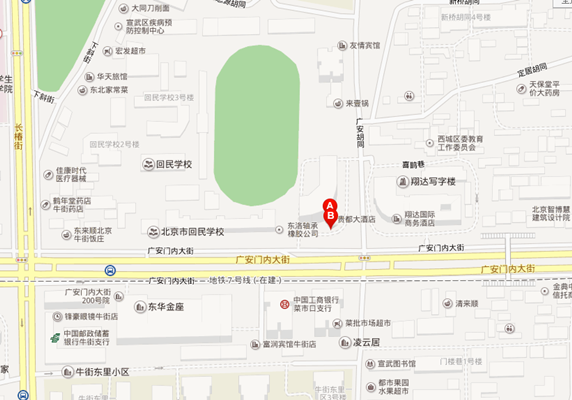 